Dane firmyNazwaUPOWAŻNIENIENa podstawie art. 105 ust. 4a i 4a1 ustawy z dnia 29 sierpnia 1997 roku - Prawo bankowe (tekst jednolity Dz.U.2019 poz. 2357 ze zm.) w związku z art. 13 ustawy z dnia 9 kwietnia 2010 roku o udostępnianiu informacji gospodarczych i wymianie danych gospodarczych (tj. Dz.U.2020 poz. 389 ze zm.) w imieniuFirma(firma przedsiębiorcy udzielającego upoważnienia)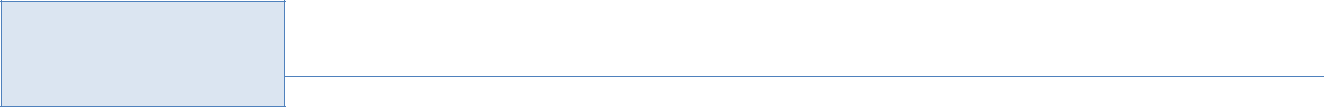 niniejszym upoważnia:(nazwa i adres podmiotu, który występuje o ujawnienie danych za pośrednictwem BIG InfoMonitor S.A.)do pozyskania za pośrednictwem Biura Informacji Gospodarczej InfoMonitor S.A. z siedzibą w Warszawie przy ul. Zygmunta Modzelewskiego 77 (BIG InfoMonitor) danych gospodarczych z Biura Informacji Kredytowej S.A. (BIK) i Związku Banków Polskich (ZBP) w zakresie niezbędnym do dokonania oceny wiarygodności płatniczej i oceny ryzyka kredytowego.Jednocześnie upoważniam ww. przedsiębiorcę do pozyskania z BIG InfoMonitor informacji dotyczących składanych zapytań na mój temat do Rejestru BIG InfoMonitor w ciągu ostatnich 12 miesięcy.Data i podpisInformacja przeznaczona dla:osób fizycznych prowadzących działalność gospodarczą*osób reprezentujących Firmę**4.	Z inspektorem ochrony danych można się kontaktować we wszystkich sprawach dotyczących przetwarzania danych osobowych orazkorzystania z praw związanych z przetwarzaniem danych*/**.Wierzyciel, BIG InfoMonitor, BIK oraz ZBP przetwarzają Pani/Pana dane osobowe w zakresie: nazwa*/imię i nazwisko**, NIP*, REGON*.Odbiorcami Pani/Pana danych osobowych mogą być firmy zajmujące się obsługą systemów teleinformatycznych lub świadczeniem innych usług IT na rzecz Wierzyciela, BIG InfoMonitor, BIK lub ZBP w zakresie niezbędnym do realizacji celów, dla których przetwarzane są te dane*/**.Przysługuje Pani/Panu prawo dostępu do Pani/Pana danych oraz prawo żądania ich sprostowania, usunięcia, ograniczenia przetwarzania. W zakresie, w jakim podstawą przetwarzania Pani/Pana danych osobowych jest przesłanka prawnie uzasadnionego interesu Administratora, przysługuje Pani/Panu prawo wniesienia sprzeciwu wobec przetwarzania Pani/Pana danych osobowych*/**.W zakresie, w jakim podstawą przetwarzania Pani/Pana danych osobowych jest zgoda, ma Pani/Pan prawo wycofania zgody. Wycofanie zgody nie ma wpływu na zgodność z prawem przetwarzania, którego dokonano na podstawie zgody przed jej wycofaniem*.W zakresie, w jakim Pani/Pana dane są przetwarzane na podstawie zgody przysługuje Pani/Panu także prawo do przenoszenia danych osobowych, tj. do otrzymania od Administratora Pani/Pana danych osobowych, w ustrukturyzowanym, powszechnie używanym formacie nadającym się do odczytu maszynowego. Może Pani/Pan przesłać te dane innemu administratorowi danych. Uprawnienie do przenoszenia danych nie dotyczy danych, które stanowią tajemnicę przedsiębiorstwa Wierzyciela*.Przysługuje Pani/Panu również prawo wniesienia skargi do organu nadzorczego zajmującego się ochroną danych osobowych*/**.NIPREGON1.Administratorem Pani/Pana danych osobowychBIGBiuro InformacjiBiuro InformacjiBiuro InformacjiZwiązek BankówZwiązek BankówZwiązek Bankówjest*/**:Ośrodek Promowania i Wspierania Przedsiębiorczości RolnejInfoMonitorBiuro InformacjiBiuro InformacjiBiuro InformacjiZwiązek BankówZwiązek BankówZwiązek Bankówjest*/**:Ośrodek Promowania i Wspierania Przedsiębiorczości RolnejInfoMonitorKredytowej S.A.Kredytowej S.A.Kredytowej S.A.PolskichPolskichS.A.Kredytowej S.A.Kredytowej S.A.Kredytowej S.A.PolskichPolskichS.A.S.A.2.Z Administratorem można się skontaktowaćpoprzez adres e-mail, lub pisemnie (adresdaneosobowe@opiwpr.org.plinfo@big.plinfo@bik.plkontakt@zbp.plpoprzez adres e-mail, lub pisemnie (adresdaneosobowe@opiwpr.org.plinfo@big.plsiedziby Administratora)*/**:3.Wyznaczeni zostali inspektorzy ochrony danych, zktórym można się skontaktować poprzez adresdaneosobowe@opiwpr.org.pliod@big.pliod@bik.pliod@bik.pliod@zbp.pliod@zbp.plpoczty elektronicznej lub pisemnie (adresiod@big.plpoczty elektronicznej lub pisemnie (adressiedziby Administratora)*/**5.  Pani/Pana daneWierzyciela, w celu pozyskaniaBIG InfoMonitor w celu:BIK i ZBP w celu udostępnieniabędąinformacji gospodarczych, danych- udostępnienia informacjidanych gospodarczych, coprzetwarzanegospodarczych lub weryfikacjigospodarczych lub weryfikacji jakościstanowi uzasadniony interesprzez:gospodarczych lub weryfikacjigospodarczych lub weryfikacji jakościstanowi uzasadniony interesprzez:wiarygodności płatniczej nadanych na zlecenie Wierzyciela, coAdministratora danych, będącywiarygodności płatniczej nadanych na zlecenie Wierzyciela, coAdministratora danych, będącypodstawie udzielonego przezstanowi uzasadniony interespodstawą przetwarzaniaPanią/Pana upoważnienia*.Administratora danych, będącyPani/Pana danych osobowych*.- weryfikacji uprawnienia dopodstawą przetwarzania Pani/Panapodpisania upoważnienia w imieniudanych osobowych*;Firmy, co stanowi uzasadniony- prowadzenia Rejestru Zapytań, cointeres Administratora**.stanowi realizację obowiązkuAdministratora, określonego w art. 27Ustawy o BIG*;- udostępnienia informacji dotyczącychzapytań, na podstawie Pani/Panazgody, będącej podstawąprzetwarzania Pani/Pana danychosobowych*;- weryfikacji uprawnienia dopodpisania upoważnienia w imieniuFirmy, co stanowi uzasadniony interesAdministratora**.